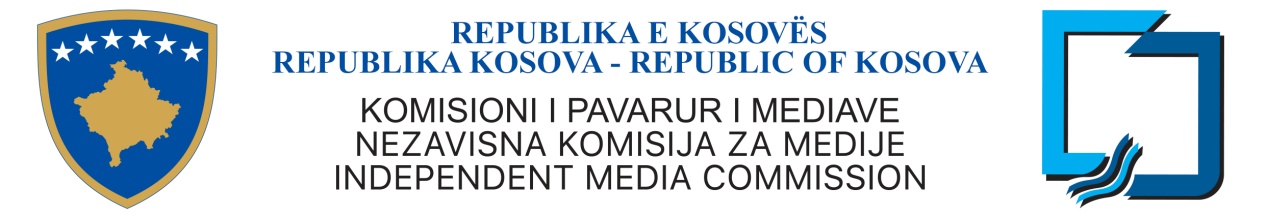 IMC-2017/03Based on Article 3, paragraph 2.5 and 2.6 and Article 26 of the Law No. 04/L-44 on the Independent Media Commission, IMC approves this:REGULATION FOR THE ANNUAL LICENSE FEESARTICLE 1PURPOSEDetermination of the level of the fee for applying for the IMC license for all categories of IMC Licensees.Determination of the level and manner of payment of the annual license fee for all categories of IMC Licensees.Determination of the level of fee concerning the change or extension of the IMC license for all categories of IMC Licensees.ARTICLE 2                                                                                                                             LICENSE APPLICATION FEEApplicant upon submission of the application for a license for MSP and distribution operator must pay an administrative fee in the irreversible amount of one hundred Euros (100 €) to the bank account of the IMC.ARTICLE 3                                                                                                                                          CATEGORIZATION OF AUDIO MEDIA SERVICE PROVIDERS (AMSP) WITH ANALOG TERRESTRIAL BROADCASTINGCategory of AMSP with national coverage – belongs to Audio Media Service Providers, which cover with radio signal, through frequency, at least 95% of the territory of the Republic of Kosovo.Category of AMSP with regional coverage – belongs to Audio Media Service Providers, which cover with radio signal, through a frequency, from 30% to 60% of the territory of the Republic of Kosovo.Category of AMSP with local coverage – belongs to Audio Media Service Providers, which provide radio signal coverage, through a frequency, up to three municipalities (up to 30% of the territory of the Republic of Kosovo).Category of AMSP with low power transmission – belongs to Audio Media Service Providers, which through a frequency, broadcast with less than 50 W transmitting power.ARTICLE 4                                                                                                                                      CATEGORIZATION OF AUDIOVISUAL MEDIA SERVICE PROVIDERS (AVMSP) WITH DISTRIBUTION THROUGH DIGITAL TERRESTRIAL BROADCASTINGCategory of AVMSP with national coverage - includes the Audiovisual Media Service Providers which are distributed through national multiplex operator.Category of AVMSP with regional coverage - includes the Audiovisual Media Service Providers which are distributed through regional multiplex operator.Category of AVMSP with coverage of sub-allotment Prishtina - includes the Audiovisual Media Service Providers which are distributed through operator of multiplex of sub-allotment of the capital city.ARTICLE 5                                                                                                                                           CATEGORIZATION OF AUDIOVISUAL MEDIA SERVICE PROVIDERS (AVMSP) WITH DISTRIBUTION THROUGH DISTIBUTION OPERATORSCategory of AVMSP with distribution through distribution operators includes all AVMSPs distributed through electronic communications networks, which are not in the radio-diffusive band.ARTICLE 6                                                                                                                                         CATEGORIZATION OF MULTIPLEX OPERATORS Multiplex with national coverage - belongs to multiplex operator licensed by the IMC, which through the Frequency Plan for Digital Television Terrestrial Broadcasting in the Republic of Kosovo covers the whole territory of Republic of Kosovo.Multiplex with regional coverage - belongs to multiplex operator licensed by the IMC, which through the Frequency Plan for Digital Television Terrestrial Broadcasting in the Republic of Kosovo covers the entire territory of the relevant area.Multiplex with coverage of the sub-allotment Prishtina - belongs to multiplex operator licensed by the IMC, which through the Frequency Plan for Digital Television Terrestrial Broadcasting in the Republic of Kosovo covers the entire territory of the relevant sub-allotment.ARTICLE 7                                                                                                                                ANNUAL LICENSE FEES FOR AUDIO MEDIA SERVICE PROVIDERS WITH TERRESTRIAL ANALOG BROADCASTINGThe level of the annual fee for audio media service providers that operate through analog terrestrial broadcasting is defined as follows:ARTICLE 8                                                                                                                       ANNUAL LICENSE FEES FOR AUDIOVISUAL MEDIA SERVICE PROVIDERS WITH TERRESTRIAL ANALOG BROADCASTING The level of annual fee for audiovisual media service providers that operate through analog terrestrial broadcasting is defined as follows:ARTICLE 9                                                                                                                                           CATEGORIZATION OF AUDIOVISUAL MEDIA SERVICE PROVIDERS (AMSP) WITH DISTRIBUTION THROUGH TERRESTRIAL DIGITAL BROADCASTINGThe level of annual fee for audiovisual media service providers with distribution through the multiplex operator is defined as follows:ARTICLE 10                                                                                                                                 ANNUAL LICENSE FEES FOR MEDIA SERVICE PROVIDERS WHICH OPERATE THROUGH DISTRIBUTION OPERATORSThe level of annual fee for audio and audiovisual media services providers which operate through distribution operators is defined as follows:ARTICLE 11                                                                                                                             ANNUAL LICENSE FEES FOR DISTRIBUTION OPERATORS I. The amount of the annual license fee for cable distribution operators and IPTV distribution operators will be calculated according to the population in areas of service:II. The amount of the annual fee for OTT distribution operators is defined as follows:III. The amount of the annual fee for distribution operators through satellite broadcasting is defined as follows:ARTICLE 12                                                                                                                            ANNUAL LICENSE FEES FOR MULTIPLEX OPERATORS The annual fee for multiplex operators at the state level will be determined in the tender material for the licensing of two multiplexes according to the Annex of the Digitalization Law.The annual fee for multiplex operators at the regional level will be determined in accordance with public material announcement for licensing.ARTICLE 13                                                                                                                           MANNER OF PAYMENT OF ANNUAL FEEThe annual license fee, for all categories of IMC Licensees, should be deposited totally in the bank account of the Independent Media Commission until 30th June of the respective year.In the case of licensing, the first annual license fee should be paid not later than 14 days from receipt of the decision for licensing, while the calculation of the annual license fee will be made from the month in which the licensing decision is taken.If the Licensees does not inform the Independent Media Commission that do not plan to continue to exercise their activity further, financial responsibilities arising from the license will be valid until the moment of delivery of a written notice to IMC that Licensee resigns from the license.Even if the Licensee ceases the activity before the expiration of the time for which time the fee is paid, the amount of the remaining fee will not be refunded.ARTICLE 14                                                                                                                                  FEE FOR AMENDMENT AND EXTENSION OF THE LICENSEUpon submission of the application for license amendment or renewal of the license, the applicant must pay an administrative fee in the amount of one hundred Euro (100.00 €) to the bank account of the IMC. Despite the decision of the IMC, the administrative fee is not refunded to the applicant. ARTICLE 15                                                                                                                       SANCTIONSIn case of non-payment of license fee in time, the IMC will take measures in accordance with the Law on the IMC.ARTICLE 16                                                                                                                         TRANSITIONAL PROVISIONS1. Article 8 of this Regulation will be applicable until the switch-off of analogue terrestrial TV broadcasting. 2. With the entry into force of this Regulation is abrogated the Regulation IMC-2014/03.ARTICLE 17                                                                                                                                ENTRY INTO FORCEThis Regulation will enter into force on the signing day.____________________						________________Adnan MEROVCI							Data				 Chairman of IMC	The Independent Media Commission	Type of audiovisual media service providersAnnual fee (Euro) Low-power radio140.00 (€)Local radio350.00  (€)Regional radio700.00  (€)National radio5,600.00  (€)Type of audiovisual media service providersAnnual fee (Euro) Low-power TV 210.00 (€)Local  TV 560.00 (€)Regional TV 1,050.00 (€)National TV7,000.00 (€)MSP Category  Annual fee (Euro)  MSP with broadcasting in national MUX 2,500.00 (€) MSP with broadcasting in regional MUX  and sub-allotment Prishtina500.00 (€) Audio and audiovisual media services providers                    through distribution operatorsAnnual fee (Euro)   TV 500.00 (€) Radio200.00 (€) Distribution operators (cable, IPTV)Annual fee (Euro)   Up to 1.000 residents150.00 (€)From 1.000 – 10.000 residents300.00 (€)From 10.000 – 50.000 residents500.00 (€)From 50.000 – 100.000 residents 1,500.00 (€)From 100.000 – 200.000 residents  2,500.00(€)From 200.000 – 250.000 residents5,000.00  (€)Over 250.000 residents20,000.00  (€)Distribution operatorsAnnual fee (Euro)     OTT5.000,00 (€)Distribution operatorsAnnual fee (Euro)   Distribution operators through satellite broadcasting1,500.00 (€) 